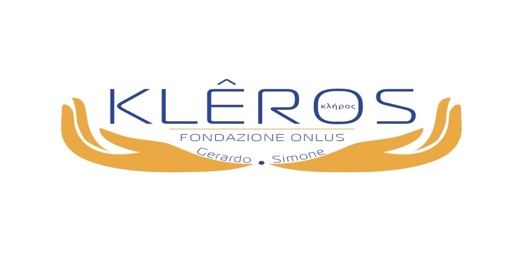 Allegato “B”Domanda di partecipazione Borsa di studio “Gerardo Farella” – A.S. 2019/2020Cognome ______________________________________ Nome____________________________________Nato/a___________________________________________________   in data_______________________ Codice fiscale____________________________________________________________________________Telefono______________________________________Email______________________________________ESAME DI STATO (Maturità)Votazione conseguita: _________/100 			LODE (barrare la casella se conseguita) DATI INERENTI IL PERCORSO DI STUDI NEL TRIENNIO CONCLUSIVOINDICATORI DI PROFITTO (Compilare la tabella sottostante)UNIVERSITA’Il candidato è iscritto per l’a.a.2020/2021 all’Università                                                  (indicare il nominativo dell’Ateneo)____________________________________________________________                    per il primo anno del corso di laurea in _________________________________________________________Si ricorda che il candidato deve consegnare, unitamente alla presente domanda, la seguente documentazione (Art.3 del bando):Copia della ricevuta di pagamento della 1^ rata delle tasse universitarie per l’iscrizione al primo anno di corso di qualunque facoltà di qualsiasi Ateneo italiano od europeo, per l’anno accademico 2020/2021;Lettera rivolta alla Commissione giudicante in cui lo studente diplomato illustra le motivazioni della scelta universitaria e i progetti e desideri per il futuro impiego nel mondo del lavoro. Tale lettera deve possedere le seguenti caratteristiche:Dati anagrafici del candidato (Nome, cognome, luogo e data di nascita, codice fiscale)Contenuto di massimo una pagina word (1 facciata), carattere “Times New Roman”, dimensione 13, interlinea 1,5 e margine 2,5 cm su ogni lato.Firma in calce del candidato.(Luogo e data) ______________________________________                                                                                                                       FIRMA                                                                                                                          __________________Classe frequentataMedia finale (due decimali)Voto finale di Condotta3^ SEZ4^ SEZ5^ SEZ